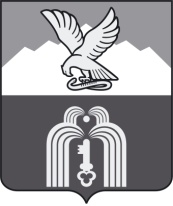 П Р И К А ЗПРЕДСЕДАТЕЛЯ КОНТРОЛЬНО-СЧЕТНОЙ КОМИССИИГОРОДА ПЯТИГОРСКА09.02.2022                                                 г.Пятигорск                                     № 2О внесении изменений в план работы Контрольно-счетной комиссии города Пятигорска на 1 квартал 2022 года	Руководствуясь Федеральным законом от 7 февраля 2011 года № 6-ФЗ «Об общих принципах организации и деятельности контрольно-счетных органов субъектов Российской Федерации и муниципальных образований», Положением о контрольно-счетной комиссии города Пятигорска, утвержденным решением Думы города Пятигорска от 29 сентября 2011 года № 35-8 РД, ПРИКАЗЫВАЮ:Дополнить план работы Контрольно-счетной комиссии города Пятигорска на 1 квартал 2022 года пунктом 2.6. следующего содержания:3. Контроль за исполнением настоящего приказа оставляю за собой.4. Настоящий приказ вступает в силу со дня его подписания.И.о.председателя Контрольно-счетнойкомиссии города Пятигорска                                                         Н.В. Андреева2.6.Участие в проверке, проводимой прокуратурой города Пятигорска по обращению граждан, на предмет исполнения законодательства при осуществлении реконструкции ливневой канализациифевральТатова Т.А